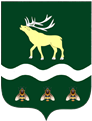 АДМИНИСТРАЦИЯЯКОВЛЕВСКОГО МУНИЦИПАЛЬНОГО РАЙОНА ПРИМОРСКОГО КРАЯ ПОСТАНОВЛЕНИЕ О внесении изменений в постановление Администрации Яковлевского муниципального района от 01.06.2021 № 206-НПА «Об утверждении Положения об оплате труда работников Муниципального казенного учреждения «Управление культуры» Яковлевского муниципального районаВ соответствии с решением Думы Яковлевского муниципального района от 28.09.2021 № 475-НПА «О внесении изменений в решение Думы Яковлевского муниципального района «О бюджете Яковлевского муниципального района на 2021 год и плановый период 2022 и 2023 годов», в целях исполнения постановления Администрации Яковлевского муниципального района от 28.09.2021 № 387-НПА «Об индексации заработной платы работников муниципальных учреждений Яковлевского муниципального района, на основании Устава Яковлевского муниципального района, Администрация Яковлевского муниципального района ПОСТАНОВЛЯЕТ:Внести в постановление Администрации Яковлевского муниципального района от 01.06.2021 № 206-НПА «Об утверждении Положения об оплате труда работников Муниципального казенного учреждения «Управление культуры» Яковлевского муниципального района изменения, утвердив Приложение № 2 в новой редакции согласно приложению к настоящему постановлению.Опубликовать настоящее постановление в районной газете «Сельский Труженик» и разместить на официальном сайте Администрации Яковлевского муниципального района в сети Интернет.3. Настоящее постановление вступает в силу со дня его официального опубликования и распространяется на правоотношения, возникшие с 01 октября 2021 года.4. Контроль  исполнения  настоящего постановления оставляю за собой.Глава района - глава Администрации Яковлевского муниципального района                                             Н.В. Вязовик Приложение к постановлению Администрации Яковлевского муниципального района от  ________________ № _______-НПА                                                                                                                                     ОКЛАДЫ  ПО ПРОФЕССИОНАЛЬНЫМ КВАЛИФИКАЦИОННЫМ ГРУППАМ ДОЛЖНОСТЕЙ РАБОТНИКОВ МУНИЦИПАЛЬНОГО КАЗЕННОГО УЧРЕЖДЕНИЯ «УПРАВЛЕНИЕ КУЛЬТУРЫ» ЯКОВЛЕВСКОГО МУНИЦИПАЛЬНОГО РАЙОНА ЛИСТ СОГЛАСОВАНИЯпроекта постановления Администрации Яковлевского муниципального районаРаспоряжение разослать:МКУ «Управление культуры»;Финансовое управление; Отдел финансового контроля;Редакция газеты «Сельский труженик;Официальный сайт Администрации Яковлевского муниципального районаПрокуратура Яковлевского районаот07.10.2021с. Яковлевка№415-НПАПрофессиональные квалификационные группы и квалификационные уровниДолжности, отнесенные к квалификационным уровнямОклады <*>(рублей) Профессиональная квалификационная группа «Общеотраслевые должности служащего первого уровня»Профессиональная квалификационная группа «Общеотраслевые должности служащего первого уровня»Профессиональная квалификационная группа «Общеотраслевые должности служащего первого уровня»1 квалификационный уровеньКассир; секретарь79412 квалификационный уровеньДолжности служащих первого квалификационного уровня, по которым может устанавливаться производное должностное наименование «старший»8312Профессиональная квалификационная группа «Общеотраслевые должности служащих второго уровня»Профессиональная квалификационная группа «Общеотраслевые должности служащих второго уровня»Профессиональная квалификационная группа «Общеотраслевые должности служащих второго уровня»1 квалификационный уровеньСпециалист; методист; инструктор86172 квалификационный уровеньЗаведующий складом; заведующий хозяйством;Должности служащих второго квалификационного уровня, по которым может устанавливаться производное должностное наименование «старший».Должности служащих второго квалификационного уровня, по которым устанавливается II внутридолжностная категория 88813 квалификационный уровеньДолжности служащих второго квалификационного уровня, по которым устанавливается I внутридолжностная категория91574 квалификационный уровеньДолжности служащих второго квалификационного уровня, по которым может устанавливаться производное должностное наименование «ведущий»96225 квалификационный уровеньНачальник гаража, цеха10020Профессиональная квалификационная группа «Общеотраслевые должности служащих третьего уровня»Профессиональная квалификационная группа «Общеотраслевые должности служащих третьего уровня»Профессиональная квалификационная группа «Общеотраслевые должности служащих третьего уровня»1 квалификационный уровеньБухгалтер 100542 квалификационный уровеньДолжности служащих третьего квалификационного уровня, по которым устанавливается II внутридолжностная категория105843 квалификационный уровеньДолжности служащих третьего квалификационного уровня, по которым устанавливается I внутридолжностная категория111144 квалификационный уровеньДолжности служащих третьего квалификационного уровня, по которым может устанавливаться производное должностное наименование «ведущий»113845 квалификационный уровеньГлавный специалист, заместитель главного бухгалтера11812Профессиональная квалификационная группа «Общеотраслевые должности служащих четвертого уровня»Профессиональная квалификационная группа «Общеотраслевые должности служащих четвертого уровня»Профессиональная квалификационная группа «Общеотраслевые должности служащих четвертого уровня»1 квалификационный уровеньГлавный бухгалтер133442 квалификационный уровеньЗаместитель директора146593 квалификационный уровеньДиректор16292«О внесении изменений в постановление Администрации Яковлевского муниципального района от 01.06.2021 г. № 206-НПА «Об утверждении Положения об оплате труда работников Муниципального казенного учреждения «Управление культуры» Яковлевского муниципального района»  «О внесении изменений в постановление Администрации Яковлевского муниципального района от 01.06.2021 г. № 206-НПА «Об утверждении Положения об оплате труда работников Муниципального казенного учреждения «Управление культуры» Яковлевского муниципального района»  «О внесении изменений в постановление Администрации Яковлевского муниципального района от 01.06.2021 г. № 206-НПА «Об утверждении Положения об оплате труда работников Муниципального казенного учреждения «Управление культуры» Яковлевского муниципального района»  «О внесении изменений в постановление Администрации Яковлевского муниципального района от 01.06.2021 г. № 206-НПА «Об утверждении Положения об оплате труда работников Муниципального казенного учреждения «Управление культуры» Яковлевского муниципального района»  «О внесении изменений в постановление Администрации Яковлевского муниципального района от 01.06.2021 г. № 206-НПА «Об утверждении Положения об оплате труда работников Муниципального казенного учреждения «Управление культуры» Яковлевского муниципального района»  «О внесении изменений в постановление Администрации Яковлевского муниципального района от 01.06.2021 г. № 206-НПА «Об утверждении Положения об оплате труда работников Муниципального казенного учреждения «Управление культуры» Яковлевского муниципального района»  название проекта название проекта название проекта название проекта название проекта название проекта ДолжностьИнициалы, фамилия Дата поступления документа на согласованиеЗамечания, подписьДата согласованияДата согласованияГлава района - глава Администрации Яковлевского муниципального районаН.В. ВязовикЗаместитель главы Администрации С.В. ЛисицкийРуководитель аппарата Администрации О.В. СомоваНачальник  юридического отдела Администрации И.В. Иванченко Начальник финансового управления АдминистрацииЕ.А.ВолощенкоНачальник  отдела финансового контроляАдминистрацииЕ.С.Мезенина /полное наименование организации, адресДиректорМКУ «Управление культуры»С.В.Костенкодата, подписьинициалы, фамилия